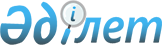 Келес ауданының ауылдық елді мекендерде тұратын және жұмыс істейтін мемлекеттік денсаулық сақтау, әлеуметтік қамсыздандыру, білім беру, мәдениет, спорт және ветеринария ұйымдарының мамандарына бюджет қаражаты есебінен коммуналдық көрсетілетін қызметтерге ақы төлеу және отын сатып алуға әлеуметтік көмек беру туралы
					
			Күшін жойған
			
			
		
					Түркістан облысы Келес аудандық мәслихатының 2019 жылғы 25 маусымдағы № 15-109-VI шешімі. Түркістан облысының Әділет департаментінде 2019 жылғы 16 шілдеде № 5139 болып тіркелді. Күші жойылды - Түркістан облысы Келес аудандық мәслихатының 2020 жылғы 29 қыркүйектегі № 31-225-VI шешімімен
      Ескерту. Күші жойылды - Түркістан облысы Келес аудандық мәслихатының 29.09.2020 № 31-225-VI шешімімен (алғашқы ресми жарияланған күнінен кейін күнтізбелік он күн өткен соң қолданысқа енгізіледі).
      "Қазақстан Республикасындағы жергiлiктi мемлекеттiк басқару және өзiн-өзi басқару туралы" Қазақстан Республикасының 2001 жылғы 23 қаңтардағы Заңының 6-бабының 1-тармағының 15) тармақшасына, "Агроөнеркәсiптiк кешендi және ауылдық аумақтарды дамытуды мемлекеттiк реттеу туралы" Қазақстан Республикасының 2005 жылғы 8 шiлдедегi Заңының 18-бабының 5 тармағына сәйкес, Келес аудандық мәслихаты ШЕШІМ ҚАБЫЛДАДЫ:
      1. Келес ауданының ауылдық елді мекендерде тұратын және жұмыс істейтін мемлекеттік денсаулық сақтау, әлеуметтік қамсыздандыру, білім беру, мәдениет, спорт және ветеринария ұйымдарының мамандарына коммуналдық көрсетілетін қызметтерге ақы төлеу және отын сатып алу үшiн жергiлiктi бюджет қаражаты есебiнен 2 айлық есептiк көрсеткiш мөлшерiнде әлеуметтiк көмек берiлсiн.
      2. "Келес аудандық мәслихат аппараты" мемлекеттік мекемесі Қазақстан Республикасының заңнамалық актілерінде белгіленген тәртіпте:
      1) осы шешімнің аумақтық әділет органында мемлекеттік тіркелуін;
      2) осы мәслихат шешімі мемлекеттік тіркелген күнінен бастап күнтізбелік он күн ішінде оның көшірмесін қағаз және электронды түрде қазақ және орыс тілдерінде "Республикалық құқықтық ақпарат орталығы" шаруашылық жүргізу құқығындағы республикалық мемлекеттік кәсіпорнына Қазақстан Республикасы нормативтік құқықтық актілерінің эталондық бақылау банкіне ресми жариялау және енгізу үшін жолданылуын;
      3) ресми жарияланғаннан кейін осы шешімді Келес аудандық мәслихаттың интернет-ресурсына орналастыруын қамтамасыз етсін.
      3. Осы шешiм оның алғашқы ресми жарияланған күнiнен кейiн күнтiзбелiк он күн өткен соң қолданысқа енгiзiледi.
					© 2012. Қазақстан Республикасы Әділет министрлігінің «Қазақстан Республикасының Заңнама және құқықтық ақпарат институты» ШЖҚ РМК
				
      Аудандық мәслихат

      сессия төрағасы

А. Жүзенов

      Аудандық мәслихат хатшысы

А. Тотиков
